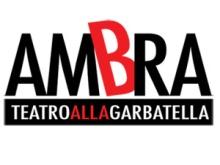 IL MUSICAL “SNOOPY" DAL 18 AL 21 DICEMBRE IN SCENA AL TEATRO AMBRA GARBATELLA DI ROMAAl via dal 18 al 21 Dicembre al Teatro Ambra Garbatella di Roma “Snoopy. Il musical”, trasposizione teatrale  più popolare e influente strip a fumetti di tutti i tempi: i Peanuts.Nati nel 1950 dalla penna di Charles Monroe Schulz, i personaggi di Charlie Brown, Linus, Lucy, Piperita Patty, Marcie, Sally Brown, il bracchetto Snoopy e Woodstock, suo inseparabile amico,  ritorneranno a divertire e far riflettere il pubblico diretti da Antonio Melissa. Attraverso  le avventure quotidiane del famoso gruppo di bambini e di un piccolo bracchetto con un uccellino per amico, si affronteranno infatti in maniera semplice e immediata temi importanti come l’amicizia, l’amore, la fiducia e il coraggio.  Peanuts è una tra le più famose strisce di fumetti a livello mondiale, pubblicata in oltre 2600 giornali, con ben 355 milioni di lettori in 75 Paesi nel mondo e tradotta in 21 lingue. Sul palco, con lo stesso Melissa nel ruolo di Charlie Brown, Claudia Greco, Luca Di Zopito, Marina Marchione, Claudio D'Angelo, Claudia Mordanini e Giusy Martone.Gli arrangiamenti sono di Luca Proietti, le scenografie di Giuseppe Scoglio e i costumi di Simone Luciani. Assistente tecnico Davide Marra.Ufficio Stampa Teatro Ambra Garbatella :  +39 340 7364203 06.88972779 press.agency@storyfinders.itper info TEATRO AMBRA ALLA GARBATELLA - Piazza Giovanni da Triora 15 - tel. +39.06.81173900 info@ambragarbatella.com - www.teatroambra.it